Правила поведения вблизи энергообъектовЭнергообъекты – это воздушные и кабельные линии электропередачи, подстанции, трансформаторные подстанции, распределительные пункты. Воздушные линии электропередачи напряжением 35, 110 киловольт и выше отвечают за электроснабжение городов и поселков. Воздушные и кабельные линии электропередачи напряжением 6, 10 киловольт отвечают за электроснабжение внутри городов и поселков, а также сельских населенных пунктов. Линии электропередачи напряжением 380 вольт обеспечивают электроэнергией многоквартирные жилые дома, а  220 вольт - отдельные квартиры. Подстанции делятся на подстанции высокого класса напряжения - 35 киловольт и выше и трансформаторные подстанции напряжением 6, 10 киловольт. Подстанции предназначены для понижения напряжения в сети переменного тока и для распределения электроэнергии. Трансформаторные подстанции расположены в каждом населенном пункте и в силу их повсеместности представляют особую опасность для населения!Все энергообъекты несут в себе реальную опасность для жизни!Самое большое количество тяжелых несчастных случаев, связанных с поражением электрическим током, происходит в результате прикосновения к провисшим проводам и приближении или прикосновении к оборванным проводам, лежащим на земле. Чтобы избежать беды нужно твердо помнить!- к провисшим и оборванным проводам воздушных линий электропередачи, радиотрансляции и связи прикасаться нельзя;- опасно подходить к проводу, лежащему на земле ближе, чем на ;- подходя к воздушной линии электропередачи, необходимо убедиться, что на вашем пути нет провисших и оборванных проводов.Запомните, категорически запрещается:- играть вблизи воздушных линий электропередачи и подстанций; - делать набросы на провода воздушных линий и запускать «воздушного змея»  вблизи них;- влезать на опоры воздушных линий, приставлять к ним лестницы и другие предметы;- проникать за ограждение, внутрь или на крышу подстанций, открывать дверцы электрических щитков;- залезать на крыши домов и сооружений, а также деревья, если вблизи проходят линии электропередачи.Категорически запрещается вблизи воздушных линий электропередачи и подстанций устраивать стоянки, устанавливать палатки, разводить костры, делать причалы для лодок, удить рыбу. «Нижновэнерго» 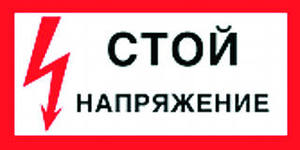 предупреждает, что беды можно избежать,  если вы  - будете обращать внимание предупреждающие знаки, нанесенные на все опоры воздушной линии- не будете проникать на энергообъекты, сбивать замки, открывать двери электроустановок;- остановите детей, играющих в опасной близости от энергообъекта;- не будете вблизи энергообъектов: влезать на крыши домов строений и транспортных средств, поливать деревья и кустарники из шланга, сажать и вырубать деревья, запускать воздушных змеев, набрасывать на провода и приставлять к опорам посторонние предметы, удить рыбу, устанавливать палатки и разводить костры, производить другие необдуманные действия.- не будете брать электрические предметы мокрыми руками;- не будете разбирать электрические приборы, подключенными к розетке.Самая правильная и безопасная линия поведения, если вы оказались рядом с любой электроустановкой или ЛЭП – просто не приближаться к ним.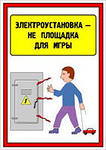 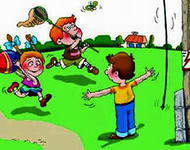 